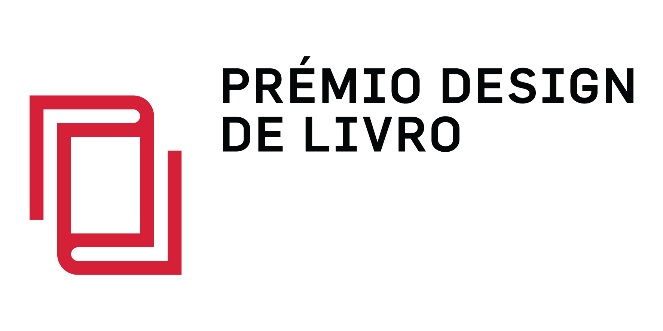 1ª 	EDIÇÃO - 2018PARA LIVROS PUBLICADOS DE MAIO DE 2017 A ABRIL DE 2018 DATA LIMITE DE CANDIDATURA 15.JUN.2018LIVRO CANDIDATOTÍTULO:EDITORA:GRÁFICA:FORMATO:				                            NºPÁGINAS:DATA DA 1ª EDIÇÃO: ISBN:					DEP.LEGAL:	                  P.V.P.:         ISSN:AUTORESDESIGN:TEXTO:ILUSTRAÇÃO:FOTOGRAFIA:CANDIDATURA ENVIADA PORNOME:EMAIL:                                                                               TEL.CONTACTO:DGLAB - TORRE DO TOMBO, ALAMEDA DA UNIVERSIDADE 1649-010 LISBOA. 21 003 74 22 .  INTERNACIONAL@DGLAB.GOV.PT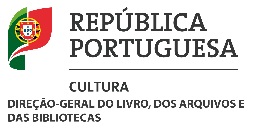 